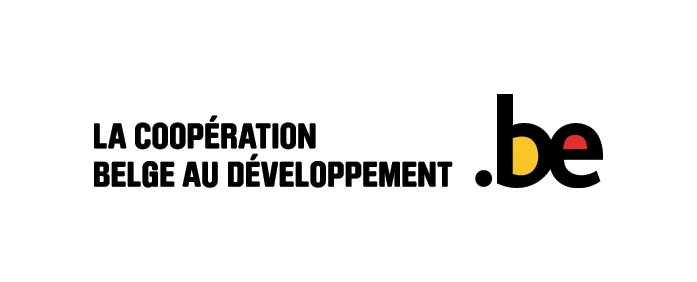 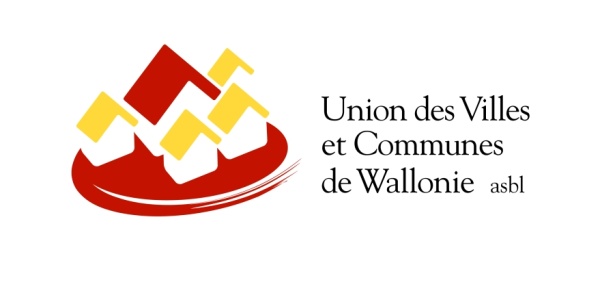 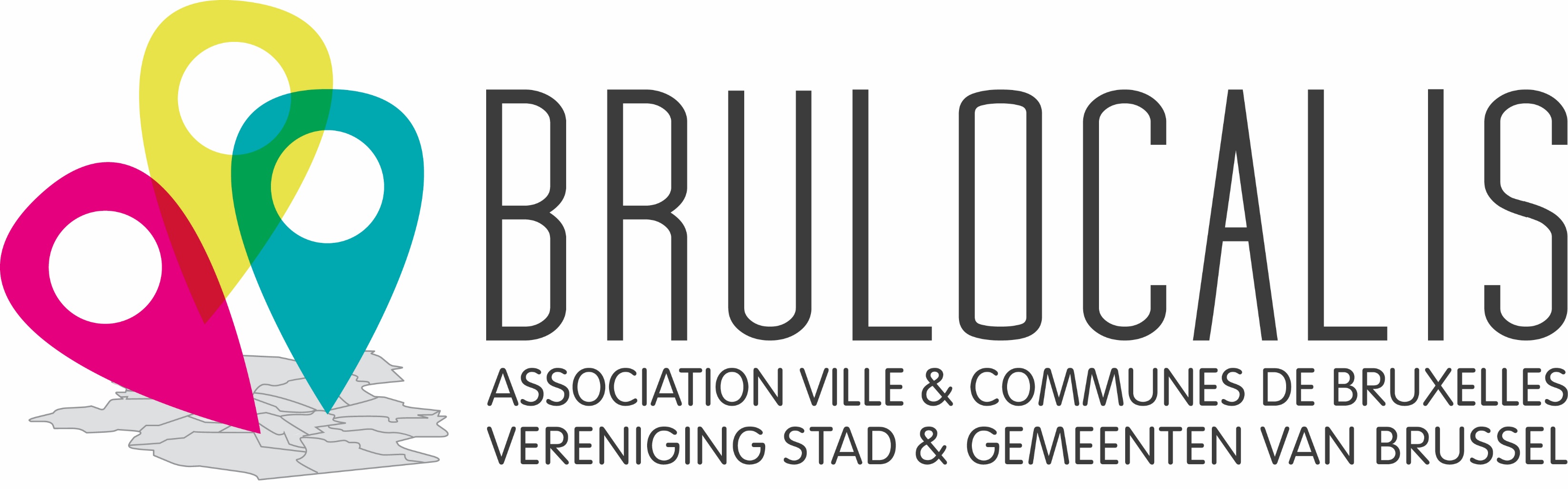 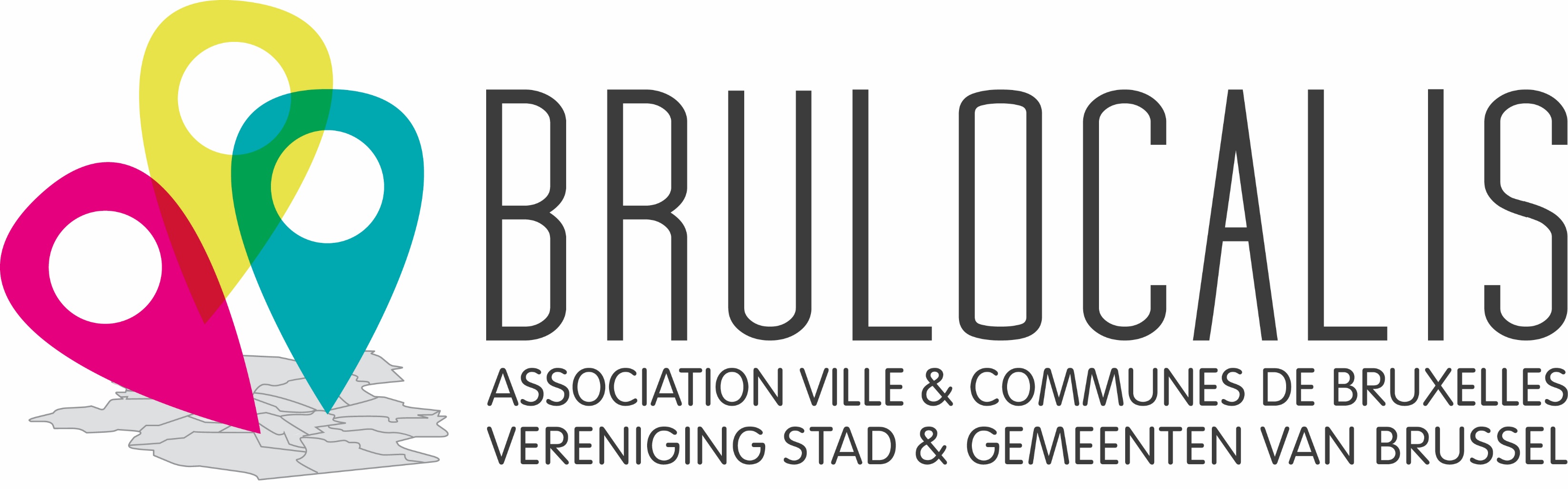 FEDERAAL PROGRAMMA VOOR 
GEMEENTELIJKE INTERNATIONALE SAMENWERKINGSpecifieke samenwerkingsovereenkomstFase 2017-2021Specifieke samenwerkingsovereenkomst tussen de Belgische gemeente …en de Vereniging van de stad en de gemeenten van het Brussels Hoofdstedelijk Gewest - BRULOCALISOverwegende dat de Belgische gemeente … (naam van de Belgische gemeenten) te kennen gegeven heeft dat ze wil meewerken aan de fase 2017-2021 van het programma voor Gemeentelijke Internationale Samenwerking (GIS) aan de hand van de beraadslaging van de gemeenteraad van … (datum),Overwegende dat de Vereniging van de Stad en de Gemeenten van het Brussels Hoofdstedelijk Gewest - Brulocalis er de algemene beheerder is, daartoe gemandateerd door de Directie-generaal Ontwikkelingssamenwerking en Humanitaire Hulp (DGD) en dus verantwoordelijk ten aanzien ervan net zoals de Belgische gemeente … (naam van de Belgische gemeente) en diens partnergemeente,TUSSEN Enerzijds de gemeente … (naam van de Belgische gemeente), hier vertegenwoordigd door het college van burgemeester en schepenen, in naam van wie handelt/handelen … (naam en functie van de ondertekenaar(s)) en hierna genoemd "de Belgische gemeente",ENAnderzijds de Vereniging van de Stad en de Gemeenten van het Brussels Hoofdstedelijk Gewest - Brulocalis, hier vertegenwoordigd door Corinne FRANÇOIS, Directrice,WORDT OVEREENGEKOMEN WAT VOLGTArtikel 1 - Terminologie De volgende specifieke terminologie zal gebruikt worden:Gemeenschappelijk meerjarenprogramma (MJP) 2017-2021, ook genoemd Programma: globaal strategisch plan voor de periode 2017-2021, in dit geval tot versterking van de capaciteiten van de lokale instellingen van de partnerlanden, ingediend door de Union des Villes et Communes de Wallonie (UVCW) en de Vereniging van de Stad en de Gemeenten van het Brussels Hoofdstedelijk Gewest - Brulocalis (VSGB) bij de Directie-generaal Ontwikkelingssamenwerking en Humanitaire Hulp (DGD) en door die laatste goedgekeurd; Programma per land: specifiek strategisch plan voor een gegeven land voor de periode 2017-2021, dat deel uitmaakt van het MJP en een uniek logisch kader voor het land vastlegt; Algemene deelnemingsvoorwaarden: document dat de betrekkingen regelt tussen de Belgische gemeenten en partners en de VSGB-Brulocalis, en alle regels en procedures vastlegt die van toepassing zijn binnen het Programma, met inbegrip van de verkiesbaarheid van de uitgaven.Artikel 2 – Voorwerp van deze overeenkomst Dit document detailleert de verplichtingen tussen de Belgische gemeente en de VSGB - BRULOCALIS met betrekking tot de uitvoering van het Programma voor Gemeentelijke Internationale Samenwerking (GIS), beheerd door deze laatste, in samenwerking met de UVCW, en gefinancierd door de DGD. De door deze overeenkomst gedekte activiteiten en uitgaven zijn verbonden aan het MJP 2017-2021, en meer bepaald aan het Programma voor … (naam van het partnerland). De theorie van de verandering (ToC) en het logisch kader voor het land voor de periode 2017-2021 zijn de referentiekaders voor het specifieke doel, resultaten, voornaamste activiteiten, objectief verifieerbare indicatoren, hypothesen en verificatiebronnen. De theorie van de verandering (ToC) wordt uitgewerkt in coherente operationele plannen, die voor elk partnership op een zeer precieze manier de geplande activiteiten voor de beschouwde periode vastleggen, alsook de daartoe vereiste budgetten. Elke partner draagt dus bij tot de voorbereiding en later tot de uitvoering van de operationele plannen, op het ritme en volgens de modaliteiten overeengekomen met de VSGB - BRULOCALIS. Na goedkeuring worden de operationele plannen beschouwd als deel uitmakend van deze overeenkomst. Voor het luik dat het partnership aanbelangt, moet elke significante wijziging van de actieplannen en/of de begroting bovendien schriftelijk aangevraagd worden bij de VSGB - BRULOCALIS, zoals voorzien in de algemene deelnemingsvoorwaarden. Die vraag wordt enkel als goedgekeurd beschouwd mits schriftelijk akkoord van de VSGB - BRULOCALIS.Artikel 3 – Interventiekader De Belgische gemeente en de VSGB - BRULOCALIS kaderen hun interventie in de naleving van:de wetten van 19 maart 2013 en 16 juni 2016 betreffende de Belgische ontwikkelingssamenwerking;de koninklijke besluiten van 11 september 2016 betreffende de non-gouvernementele samenwerking, en het aantal gemeenschappelijke strategische kaders en hun geografische of thematische dekking;het MJP 2017-2021, met inbegrip van de algemene strategie en begroting zoals goedgekeurd door de DGD;algemene deelnemingsvoorwaarden aan het GIS-Programma, de processen vastgelegd door de VSGB - BRULOCALIS en de lastenboeken van de verschillende deelnemers aan het Programma;het algemeen samenwerkingsprotocol ondertekend met de partnergemeente voor de periode 2017-2021;de specifieke samenwerkingsovereenkomst ondertekend met de partnergemeente voor de periode 2017-2021;algemeen: elk strategisch of normatief document vanwege de Belgische Ontwikkelingssamenwerking;algemeen: elke nieuwe wettelijke of reglementaire bepaling inzake ontwikkelingssamenwerking die goedgekeurd zou worden vóór 31 december 2021.Artikel 4 – Algemene voorwaarden en verplichtingen De Belgische gemeente en de VSGB - BRULOCALIS streven dezelfde algemene en specifieke doelstellingen na zoals beschreven in het Meerjarenprogramma (MJP) 2017-2021 en verbinden zich ertoe alle nodige middelen in te zetten voor een optimale uitvoering ervan.De Belgische gemeente neemt deel aan de door de VSGB - BRULOCALIS georganiseerde vormingen waarop ze uitgenodigd wordt, alsook, in de mate van het mogelijke, aan alle vergaderingen van het Belgisch platform. De Belgische gemeente verbindt zich ertoe de in de operationele plannen vastgelegde activiteiten uit te voeren overeenkomstig de regels en procedures vastgelegd bij de VSGB - BRULOCALIS en de DGD, die haar meegedeeld zullen worden, en alles in het werk te stellen opdat de partnergemeente hetzelfde zou doen. Uiterlijk bij de start van fase 2017-2021 van het Programma legt de Belgische gemeente het volgende vast en deelt ze dat mee aan de VSGB - BRULOCALIS:De beraadslaging van de gemeenteraad van de Belgische gemeente om deel te nemen aan de fase 2017-2021 van het GIS-Programma;De beraadslaging van de gemeenteraad van de partnergemeente om deel te nemen aan de fase 2017-2021 van het GIS-Programma;De kopie van het algemeen samenwerkingsprotocol ondertekend door de Belgische gemeente en de partnergemeente voor de periode 2017-2021;De kopie van de specifieke samenwerkingsovereenkomst ondertekend door de Belgische gemeente en de partnergemeente voor de periode 2017-2021 (ook de verplichte bijlagen);De bijlage bij de algemene deelnemingsvoorwaarden voor de periode 2017-2021 ondertekend door de Belgische gemeente en de partnergemeente;De identificatiefiche van het partnership, met de gegevens van de verkozenen en coördinatoren die verantwoordelijk zijn in elk van de twee gemeenten, alsook de deskundigen die eventueel ter beschikking gesteld worden van de actie. Algemeen informeert de Belgische gemeente de VSGB - BRULOCALIS over elke wijziging in de voorheen bekendgemaakte informatie. Als het gaat om een terugtrekking van de Belgische coördinator of mandataris, gaat ze zo spoedig mogelijk over tot de vervanging en deelt ze de doorgevoerde verandering en de volledige contactgegevens van de nieuw aangestelde persoon aan de VSGB - BRULOCALIS mee. Artikel 5 - DuurDeze overeenkomst begint te lopen op … (datum) en loopt af bij het einde van het Programma, zijnde in principe op 31 december 2021 (behoudens andersluidende beslissing van de geldschieter), na goedkeuring van het eindverslag door de VSGB - BRULOCALIS, de voor het Programma aangestelde revisor en de bevoegde diensten van de DGD.Zij loopt evenwel vroegtijdig af als de gemeente officieel aan de VSGB - BRULOCALIS haar beslissing meldt om zich voortijdig terug te trekken uit het GIS-Programma (cf. art. 7 infra). In dat geval loopt de overeenkomst af na goedkeuring van het jaarverslag voor het lopende jaar door de VSGB - BRULOCALIS, de voor het Programma aangestelde revisor en de bevoegde diensten van de DGD.Artikel 6 – Financiering en beheer De VSGB - BRULOCALIS betaalt de subsidie op de bankrekening van de Belgische gemeente. Deze beschikt over een specifieke begrotingslijn in naam van het Programma, waarlangs alle uitgaven en inkomsten in verband met dat laatste gaan.Na goedkeuring van het eerste door het partnership voorgelegde operationele plan betaalt de VSGB - BRULOCALIS een eerste voorschot op de rekening van de Belgische gemeente, zodra die in het bezit is van de documenten en informatie bedoeld bij bovenstaand artikel 4.d en de onderhavige overeenkomst ondertekend werd door de twee partijen.Algemeen verricht de VSGB - BRULOCALIS de betalingen ten gunste van de Belgische gemeente zo spoedig mogelijk, als zij zelf de nodige kredieten ontvangen heeft vanwege de DGD en aan alle vereisten betreffende de betaling voldaan is. Algemeen doet de Belgische gemeente het nodige om te beantwoorden aan de vragen van de VSGB - BRULOCALIS binnen de vooropgestelde termijnen, met inbegrip van de rapportage, en stelt ze alles in het werk opdat dit ook het geval zou zijn vanwege de partnergemeente. Als ze verhinderd is en een bijkomende termijn wenst, doet ze daarvoor de schriftelijke aanvraag bij de VSGB - BRULOCALIS zo vroeg mogelijk en indien mogelijk vóór de vastgelegde deadline.Artikel 7 – Verslagen en documenten De Belgische gemeente neemt kennis van alle documenten van het Programma die de VSGB - BRULOCALIS het partnership ter beschikking stelt. De Belgische gemeente waakt erover dat het partnership aan de VSGB - BRULOCALIS binnen de vooropgestelde termijn en volgens de vastgelegde modaliteiten de nodige informatie voorlegt betreffende de financiële aspecten en de uitvoering, met een kopie van alle bewijsstukken in verband met de uitgaven die verricht werden in het kader van de goedgekeurde operationele plannen. Dat verslag wordt opgesteld volgens de door de VSGB - BRULOCALIS meegedeelde modaliteiten en overlegd tussen beide partnergemeenten. Artikel 8 – Opzegging Deze overeenkomst kan door de Belgische gemeente opgezegd worden als ze verzaakt aan haar deelname aan het GIS-programma, mits schriftelijke betekening door de representatieve overheden. In dat geval komen beide partijen een termijn overeen voor de afronding van de lopende acties en het daartoe vereiste budget. De overeenkomst loopt effectief af na goedkeuring van het jaarverslag voor het lopende jaar door de VSGB - BRULOCALIS, de voor het Programma aangestelde revisor en de bevoegde diensten van de DGD.Deze overeenkomst kan opgezegd worden door de VSGB - BRULOCALIS, mits schriftelijke betekening aan de Belgische gemeente, wanneer die ernstig of herhaaldelijk de algemene deelnemingsvoorwaarden schendt of er ernstige disfuncties vastgesteld worden binnen het samenwerkingsverband, wat de VSGB - BRULOCALIS mogelijk blootstelt aan een negatieve beoordeling door de Belgische Ontwikkelingssamenwerking. Deze overeenkomst wordt van rechtswege opgezegd in geval van stopzetting of intrekking van de steun vanwege de DGD. In voorkomend geval stelt de VSGB - BRULOCALIS een onderhandelde oplossing voor aan de DGD om de verbintenissen inzake uitgaven in … (naam van het partnerland), net zoals in België, verricht vóór de datum van betekening van stopzetting van de financiering.Artikel 9 – Beslechting van geschillen en arbitrageIn geval van meningsverschil tussen de partijen over een bepaald punt in verband met de uitvoering of het beheer van het Programma, of in geval van conflict dat voortvloeit uit de interpretatie of de toepassing van deze overeenkomst, zal er een minnelijke schikking gezocht worden. Daartoe richt de VSGB - BRULOCALIS een mail aan de Belgische gemeente met haar vragen en/of voorstellen, in voorkomend geval, als er op die manier geen oplossing gevonden werd, gevolgd door een officiële brief aan de overheden van de gemeente. Als er echter geen akkoord bereikt kan worden, zal een beroep gedaan worden op de arbitrage van de DGD. Elke partij dateert en ondertekent dit document in 2 exemplaren en erkent het zijne ontvangen te hebben. Voor de gemeente …, 	 	 	 		Voor de VSGB - BRULOCALIS,(Naam van de Belgische gemeente) 	 	 	 	(Naam, functie, handtekening) 	 	 			Corinne FRANÇOIS					DirectriceOpgemaakt te … (plaats), op … (datum) 			